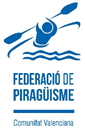 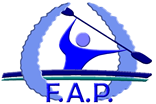 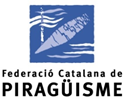 IMPORTANTE: este documento se debe descargar, rellenarlo y remitirlo porcorreo electrónico a:federacion@fepiraguismocv.comRELLENARLO CON MAYÚSCULAS NO SE ADMITIRÁ CUMPLIMENTADO A MANO, NI EN FORMATO PDF, JPG, ETC...)HOJA DE INSCRIPCIÓNEMBARCACIONES INDIVIDUALESEMBARCACIONES DOBLESCOMPETICIÓN:COMPETICIÓN:COMPETICIÓN:CAMPEONATO AUTONÓMICO DE MARATÓN DE LA VII LIGA ESTE DE AGUAS TRANQUILASCAMPEONATO AUTONÓMICO DE MARATÓN DE LA VII LIGA ESTE DE AGUAS TRANQUILASCAMPEONATO AUTONÓMICO DE MARATÓN DE LA VII LIGA ESTE DE AGUAS TRANQUILASLUGAR Y FECHA:LUGAR Y FECHA:LUGAR Y FECHA:SUECA (Valencia), 15 de mayo de 2021SUECA (Valencia), 15 de mayo de 2021SUECA (Valencia), 15 de mayo de 2021CLUB:CLUB:CLUB:C.I.F.:C.I.F.:C.I.F.:DOMICILIO: DOMICILIO: DOMICILIO: POBLACIÓN:POBLACIÓN:CÓDIGO POSTAL: FEDERACIÓN:FEDERACIÓN:FEDERACIÓN:JEFE DE EQUIPO:JEFE DE EQUIPO:TELÉFONO DE CONTACTO:COLOR DE LA CAMISETA:CORREO ELECTRÓNICO:CORREO ELECTRÓNICO:Firmado:N.I.F.:DNINOMBRE Y APELLIDOSSexoCategoríaTipoEmbarcaciónFechaNacimientoDNINOMBRE Y APELLIDOSSexoCategoríaTipoEmbarcaciónFechaNacimiento